АДМИНИСТРАЦИЯ ГОРОДА ИШИМА
ПОСТАНОВЛЕНИЕ 11 июня 2019 г.                    	               	   	                                         № 699	В соответствии с Федеральным законом от 06.10.2003 № 131-ФЗ «Об общих принципах организации местного самоуправления в Российской федерации», Уставом города Ишима, в связи с необходимостью урегулирования вопросов предоставления муниципальной услуги государственным автономным учреждением Тюменской области «Многофункциональный центр предоставления государственных и муниципальных услуг в Тюменской области»:1.		Внести следующие изменения в постановление администрации города                                                              Ишима от 30.01.2017 № 62 «Об утверждении административного регламента предоставления муниципальной услуги «Признание помещения жилым помещением, жилого помещения непригодным для проживания многоквартирного дома аварийным и подлежащим сносу или реконструкции» (в ред. постановления администрации города Ишима от 03.07.2017 № 624, от 18.12.2017 № 1241, от 11.02.2019 № 108):1.1. Пункт 1 Постановления дополнить подпунктом 1.1. следующего содержания:	«1.1. Положения административного регламента, регулирующие предоставление муниципальной услуги государственным автономным учреждением Тюменской области «Многофункциональный центр предоставления государственных и муниципальных услуг в Тюменской области», действуют с момента вступления в силу соответствующего соглашения между Администрацией города Ишима и государственным автономным учреждением Тюменской области «Многофункциональный центр предоставления государственных и муниципальных услуг в Тюменской области»».2.	Опубликовать настоящее постановление в газете "Ишимская правда", сетевом издании "Официальные документы города Ишима (www.ishimdoc.ru) и разместить на официальном сайте муниципального образования городской округ город Ишим. 3.	Контроль за исполнением настоящего постановления возложить на заместителя Главы города по городскому хозяйству.Глава города                                                                	                     Ф.Б. Шишкин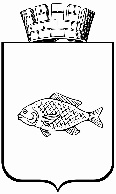 О внесении изменений в постановление администрации города Ишима от 30.01.2017 № 62 «Об утверждении административного регламента предоставления муниципальной услуги «Признание помещения жилым помещением, жилого помещения непригодным для проживания многоквартирного дома аварийным и подлежащим сносу или реконструкции»»(в ред. постановлений администрации города Ишима от 03.07.2017 № 624, от 18.12.2017 № 1241, от 11.02.2019 № 108)